Управление позиционированием асинхронного электропривода с упругой механической связьюЗадача позиционирования непосредственно асинхронного электродвигателя (АД) рассмотрена в работе [1]. Этот вариант управления применим к реализации в случае весьма большой жесткости компонентов механического передаточного устройства (МПУ), то есть, когда скорости вала ротора электродвигателя (ω1) и исполнительного органа (ω2) практически равны.Исходные условия для решения задачи позиционированияВ случае конечной жесткости компонентов МПУ происходит следующее: При изменяющейся нагрузке на исполнительном органе (МС) величины скоростей будут разниться друг от друга.Величины электромагнитного момента электродвигателя (М) и момента упругости трансмиссии (Му), тоже будут разными.На рисунке 1 приведен пример для 2-х массовой расчетной схемы: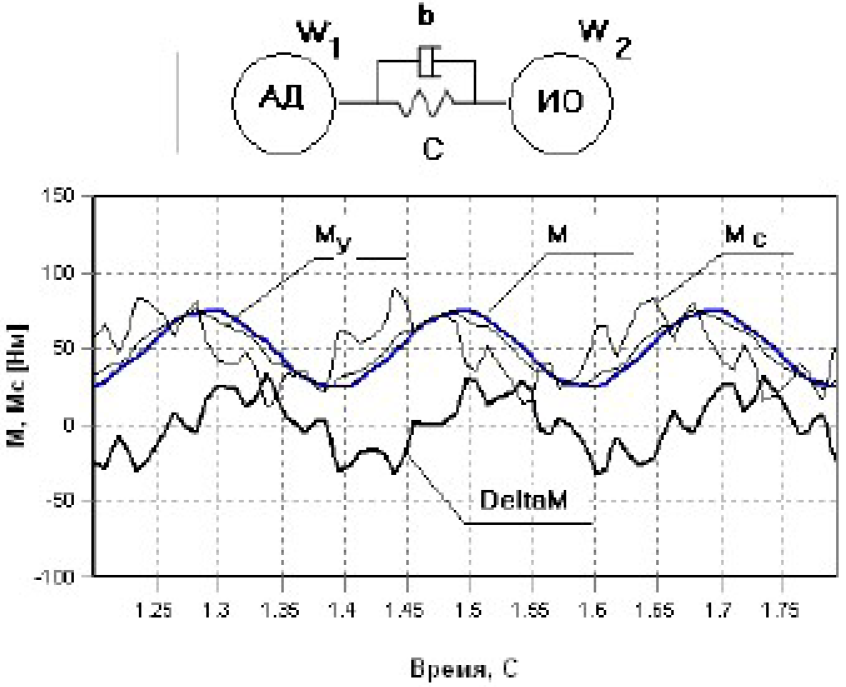 Рисунок 1 – Динамика изменения параметров 2-х массовой системы электропривода при изменяющейся нагрузкегдеω1, ω2 - частота вращения ротора АД и исполнительного органа ИО.y1, y2 - углы поворота вала ротора электродвигателя и ИО (в обозначениях на рисунках как Gamma).М - электромагнитный момент АД.М - упругий момент в трансмиссии.Мс - момент сопротивления на валу ЭД.J1, J2 - моменты инерции АД и ИО.с - приведенная жесткость МПУ.b - коэффициент диссипации.Следует учесть, что динамический момент обозначен на рисунках как DeltaM, и показывает следующее отношение:ΔМ=Мy-Мс.Решение задачи позиционированияРассмотрим решение задачи позиционирования по условию обеспечения максимального быстродействия при следующих условиях:При переходе системы электропривода из одного состояния в другое. При изменяющейся нагрузке на валу исполнительного органа во время переходов.Поскольку управляющее воздействие при позиционировании, это динамический момент на исполнительном органе (ДМ). Поэтому в качестве исполнительного двигателя примем асинхронный электродвигатель (АД) с его математической моделью по аналогии как в работе [1]. Уравнения движения системы известны: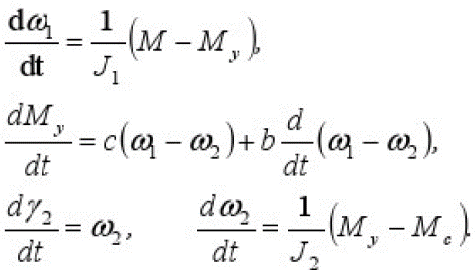 Позиционирование исполнительного органа обеспечивается при выполнении следующего условия:|My-Мс|=const. При этом знак разности моментов обеспечивается следующими действиями при определении основных параметров системы.Определение нахождения фазовой токи в полуплоскости: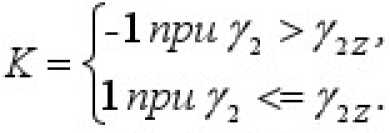 Задание линии переключения определяется: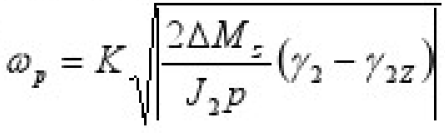 Формирование необходимого значения электромагнитного момента АД производится через решение системы уравнений: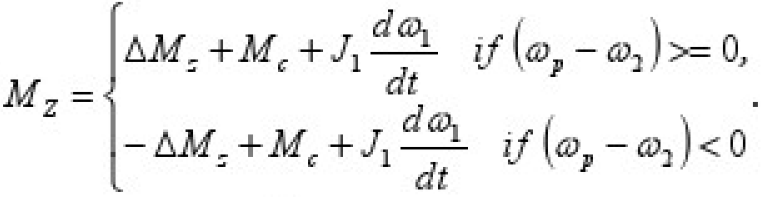 Возможность обеспечить необходимое значение М имеется при реализации управления величиной электромагнитного момента АД на основании патента [2].При этом правила формирования необходимых значений управляющих воздействий (напряжений фаз АД) для обеспечения минимума разности |Mz-М| при управлении со стороны статора в координатной системе α и β. Следовательно, получим следующую систему уравнений: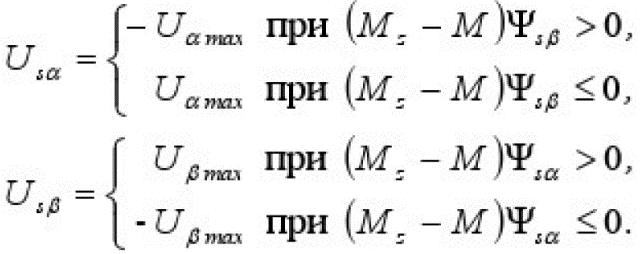 Результаты моделирования процесса позиционирования исполнительного органа МПУ при формировании Мс реактивного момента примет вид: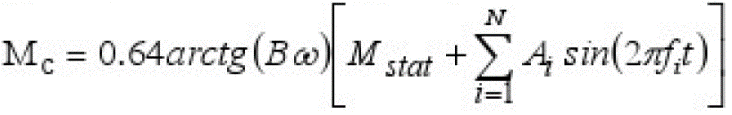 На основании проведенных изысканий произведем оформление математических моделей в программной среде реализации MatLab и Delphi.Модель объекта управления и структура системы управления при решении задачи в среде MatLab: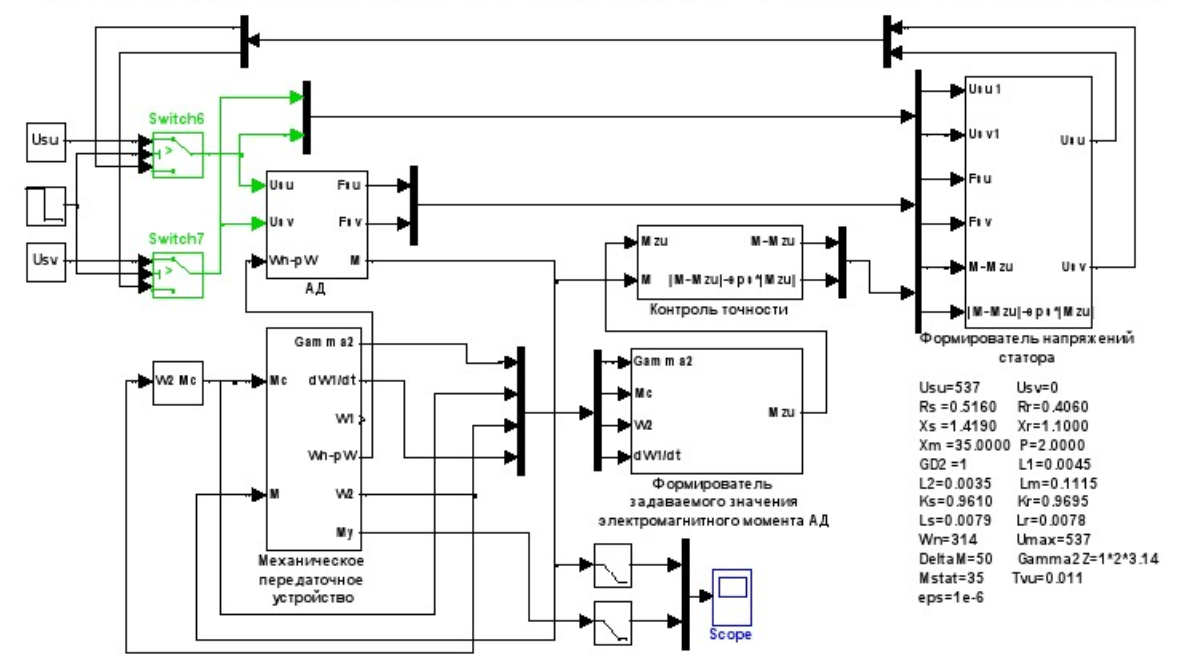 Рисунок 2 – Модель электропривода на базе АД для изучения процессов управления углом поворота вала исполнительного органа МПУ при изменяющейся нагрузке в среде Matlab SimulinkМоделирование в среде Delphi при изменении момента сопротивления и обеспечении постоянства динамического момента показано на рисунке 3: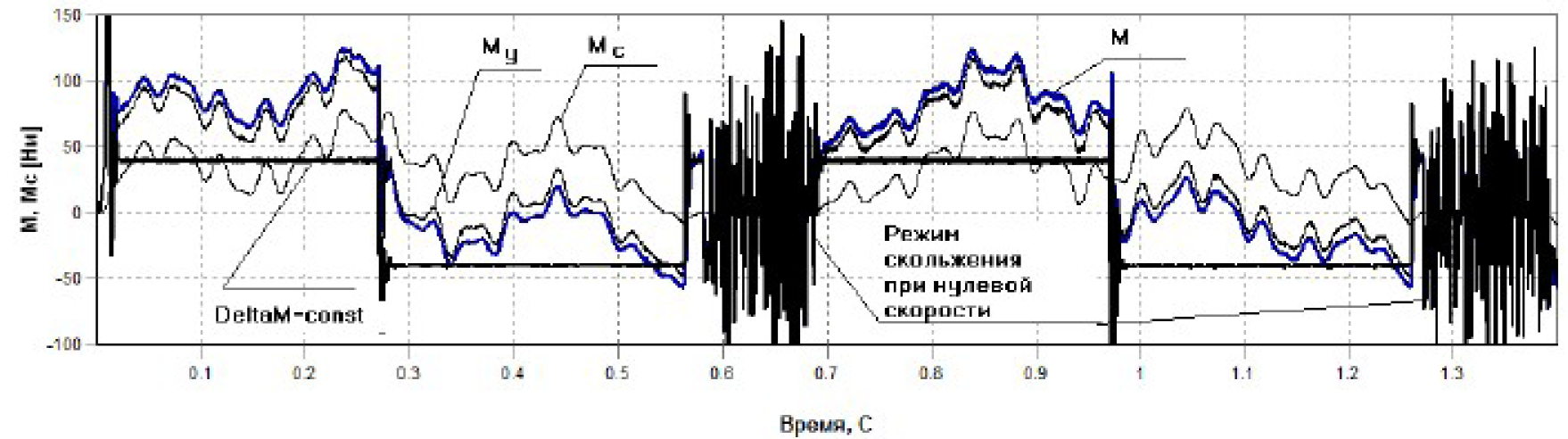 Рисунок 3 – Процесс последовательного, с паузами, поворота исполнительного органа МПУ на угол 2π, 4π при изменении момента сопротивления и обеспечении постоянства динамического моментаС использование данного ПО в среде Delphi отражаются зависимости системы в режиме позиционирования, представленные на рисунке 4: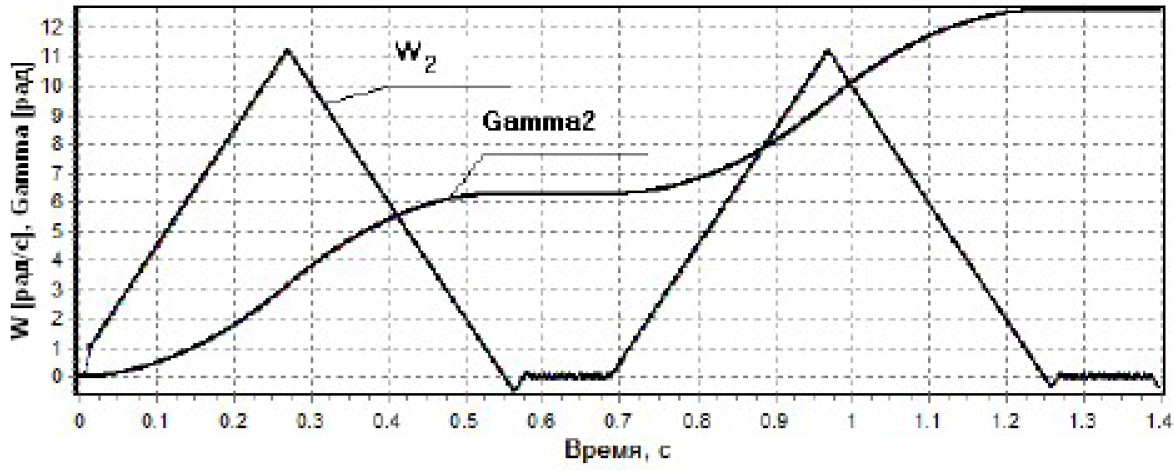 Рисунок 4 – Изменение скорости и угла поворота исполнительного органа МПУ в режиме позиционированияНа основании проведенных изысканий можно сделать выводы, что данные математические модели можно использовать при проектировании систем с электроприводами.Список литературыУправление позиционированием электропривода с асинхронным электродвигателем.Ещин Е.К., Григорьев А.В., Соколов И.А., Способ управления величиной электромагнитного момента электрической машины переменного тока (варианты). Патент №2395157, Заявление от 31.03.2008 г., опубликован 20.07.2010 г., Бюллетень № 20.Источник: Управление позиционированием асинхронного электропривода с упругой механической связью / Е.К. Ещин // Вестник КузГТУ. - 2012. - №4. - C. 137-139.